Pressemeldung Nr. 11KW 42/2015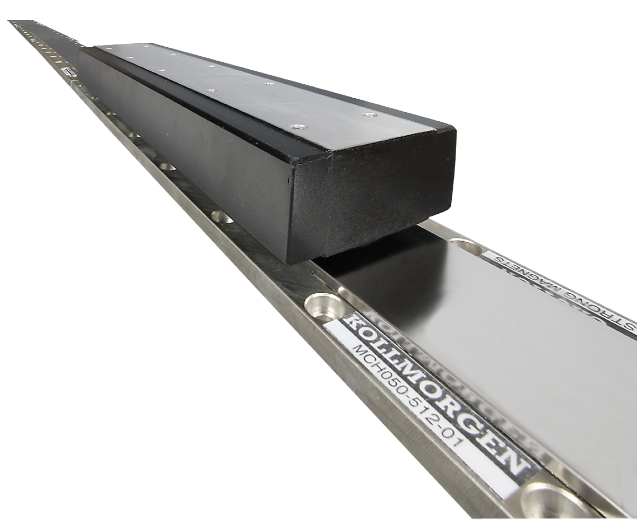 MACCON GmbH präsentiert eisenbehaftete LinearmotorenMünchen, Oktober 2015 – MACCON GmbH präsentiert neue KOLLMORGEN Linear-Direktantriebe. Die eisenbehafteten Linearmotoren kommen als Bausatz und liefern bis 12.000N SpitzenkraftDie MACCON GmbH, der kompetente Partner für mechatronische Lösungen seit 1982, lanciert die neue ICH-Serie von linearen KOLLMORGEN Direktantrieben. Die neuen Einheiten sind so konstruiert, dass sie im Dauerbetrieb Vorschubkräfte zwischen 175 und 5341 N (Spitzenkraft mehr als 12000 N) liefern. Der Geschwindigkeitsbereich liegt zwischen langsamer 1 μm/s und schneller 5m/s mit Beschleunigungen je nach Baugröße zwischen 3 und 10g. Feinheiten im Design reduzieren das bei eisenbehaftenen Linearmotoren natürlicherweise auftretende Cogging (Rastmoment) auf ein Minimum.Die ICH-Linearmotoren sind für Anwendungen mit höherem Leistungsbedarf konzipiert. Das Motordesign ist deshalb auch so optimiert, dass Wärmeverluste schnell aus dem Inneren des Spulenteils abgeführt werden, zudem kommt eine verstärkte Isolierung für Spannungen bis 700 Vdc zum Einsatz. Zur Bestimmung der Pollage nutzen die ICH-Motoren integrierte digitale Hall-Sensoren. Mit der Erweiterung des Antriebsportfolios erschließt MACCON neue Anwendungsgebiete in den Bereichen Laser- und Plasmaschneiden, Bohrzentren sowie Verpackungstechnik. Lineare Direktantriebe kommen hier häufig als schnelle und präzise arbeitende Positionierachsen zum Einsatz. Da keine Gewinde/Riementriebe zum Einsatz kommen, hat ein linearer Direktantrieb eine steife Verbindung zur Mechanik der Kundenmaschine.Wichtigste Merkmale der eisenbehafteten Motorenhohe Kraftdichte d.h. das Verhältnis zwischen Kraft und GewichtSpitzenkraft bis 12.700 NDauerkraftbereich 175 …5.341N ohne WasserkühlungGeschwindigkeiten bis 10m/sBeschleunigung bis 10gminimale Cogging-WerteIsolierung bis 700 Vdcdigitale oder analoge Hall-Sensoren als OptionMagnetbahnlängen zu beliebig langen Verfahrwegen kombinierbarAnwendungen der eisenbehafteten MotorenWerkzeugmaschinen: Werkzeugpositionierung beim Bohren/Fräsen/Schleifen/LaserschnittHalbleiterindustrie: Handling, Draht-Bonding, LithographieTextil-Industrie: Tufting-MaschinenBaugruppenfertigung: Bestückungsautomaten, SiebdruckPreform-SpritzgiessmaschinenPlasma-SchneidemaschinenFlugsimulatorenDie  aktuelle Presseinformation und  das  Pressebild der  Firma  MACCON GmbH  finden  Sie ebenfalls zum Download unter:  www.maccon.deWir freuen uns über eine entsprechende Veröffentlichung in einer Ihrer nächsten Ausgaben (Print/Online/Newsletter). Gerne stehen wir Ihnen für Rückfragen sowie für weitere Beiträge zur Verfügung.Besuchen Sie MACCON GmbH auf den folgenden Messen:PRODUCTRONICA in München vom 10 – 13 November, Halle A2, Stand 534 („Cluster Mechatronik“).SPS in Nürnberg vom 24 – 26 November, Halle 3, Stand 381Presse KontaktMACCON GmbH						Technische PresseagenturPaul Cullen							Frau Suna Akman-RichterTelefon: 	+49-89-651220-20				Telefon: +49-8104-6289040Fax 		+49-89-655217					E-Mail: suna@akmanrichter.deEmail:					Internet: www.akmanrichter.com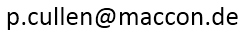 Über MACCON GmbH:MACCON ist ein technisch führender Anbieter von anspruchsvollen elektrischen Antriebslösungen in der Leistungsklasse 1W bis über 100kW. Seit Firmengründung im Jahre 1982 sind wir international tätig. Unsere Standardprodukte wie Motoren, Controller und Sensoren decken die meisten antriebstechnischen Aufgaben ab. Wir ergänzen dieses umfassende Angebot an Standardprodukten mit eigenen Entwicklungen, gestützt durch CAE-Software-Tools. Damit können wir kundenspezifische Antriebsprodukte entwickeln und fertigen. Wir arbeiten eng mit unseren Kunden auf „Engineer to Engineer“-Ebene, um die technisch und wirtschaftlich beste Lösung für jede neue Antriebsaufgabe zu realisieren.